エッセンシャルワーカーにラーメンをるぼくはと言います。12年前にからニュージーランドに来ました。そして、2020年の2月に、クライストチャーチに「ラーメン」というラーメンをきました。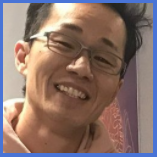 「ラーメン」では、めんもスープもりです。をわないで、日本のにい、おいしいラーメンを作っています。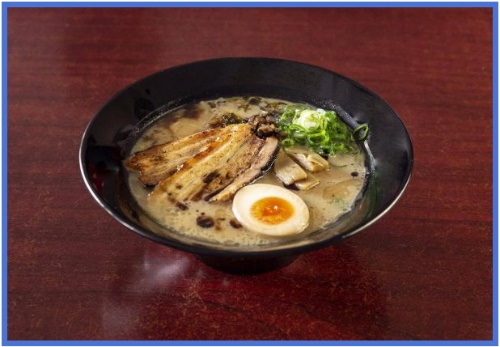 コロナウイルスでロックダウンになった時、とてもりました。レベル3がもう少しつづくと思って、ふつうにをじゅんびしていたんです。でも、すぐにロックダウンになってしまいました。私は、をむだにしたくありませんでした。*のは、食材のをかすことです。食材の命をうばうことではありません。だから、その食材でラーメンやおを作って、にきふしました。それから、スタッフといっしょに、おちりの「DIYラーメン」と「レンジラーメン」を作りました。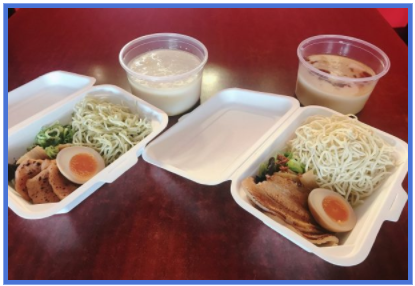 **くのによろこんでいただけて、ありがたいです。これからものが出ている間、エッセンシャルワーカーにラーメンをるをつづけたいと思います。*A chef’s job is to respect the lives that were taken to make food for people, not waste these lives.  (This idea is based on a Buddhist concept that all lives are sacred. Refer to Mottainai https://en.wikipedia.org/wiki/Mottainai and https://allabout-japan.com/en/article/2843/)
**I’m grateful that many people appreciated and enjoyed it. (よろこんでいただけて= humble form + potential form ofよろこんでもらう)Vocabulary listPhoto captionQuestionsWhen did Mr. Murase come to New Zealand?When and where did he open the ramen shop?What kind of ramen do they serve at Ramen Miyako?Why was Mr. Murase in trouble when lockdown rules were applied because of COVID-19?How did he make use of the ingredients he had? Explain his thoughts behind this action.What kinds of ramen did he make in order to continue his business while lockdown rules were applied?What does he want to keep on doing?How would you describe Mr. Murase’s personality? Write three sentences in Japanese, e.g. むらせさんは　しんせつな人です・しんせつな人だと思います。Do you know any individuals in your country who are trying to help the public during the pandemic? What common qualities do these people have that helped them to take action? Share your thoughts with your classmates.ロボコン女子高生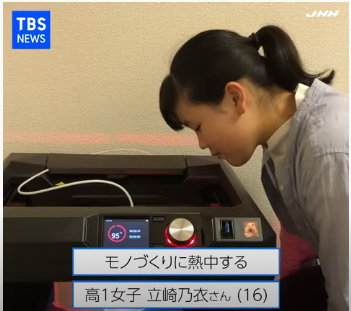 Watch the video of a high school student who supports essential workers, and share with your classmates what you picked up from the video. Then, answer the following questions.https://www.youtube.com/watch?v=lPPNLfo_yso　Choose the most appropriate word from the box below for each space to complete the paragraph about Noi.さんは___________です。に_______から_________________をもらいました。
その３Dプリンターで、＿＿＿＿＿＿を作って、などのエッセンシャルワーカーのに＿＿＿＿＿＿＿＿。＿＿＿＿＿＿＿＿の時に、はじめてロボットをりました。中学1年生の時、＿＿＿＿＿＿＿を作りました。ロボット　　高校１年生 　   　　しています3Dプリンター　　小学校3年生　　フェイスシールド　　True or false? Correct the statement if false. She designs, makes, and sends the face shields out by herself. She has made 20 face shields so far. She has donated to over 10 facilities in Tokyo. She is on the *Robo-con team and makes robots with other team members. She uses the knowledge she gained through making robots on the team in order to make face shields. *ロボコン＝Abbreviation ofロボットコンテスト. The team is officially called ロボットチーム and takes part in the international FIRST Robotics Competition. Official website of ロボットチーム https://sakura-tempesta.org/ The following sentences are taken from the video. Match each Japanese sentence to the English sentence with the same meaning. he first one has been done for you.In a small group, choose one of the videos below and report what you learned from the video to the class.高知県警察 踊る警察官  よさこいおどり
https://www.youtube.com/watch?v=ZkAjlo5MNkM　コロナに負けるな！沖縄民謡応援ソングby 伊禮俊一 
https://www.youtube.com/watch?v=WMqX0Kc6OhE　[感謝の言葉]コロナ禍で働いている方々へ（高校生・大学生）https://www.youtube.com/watch?v=fAFYCVFTnhUエッセンシャルワーカーessential worker(s)レベル3Level 3るto giveりましたwas in trouble/put me in a tough situationニュージーランドNew Zealandつづくto continueクライストチャーチChristchurchふつうにnormallyラーメンramen shop (ramen is a type of noodle dish, usually served in hot soup)ingredientsめんnoodleじゅんびするto prepareスープsoupをむだにしたくなかったI didn’t want to waste the ingredientsりhandmadecook; chefchemical seasoning (e.g. MSG)きふするto donate日本のにいclose to (authentic) Japanese taste おちりtake away; take outコロナウイルスcoronavirus; COVID-19レンジmicrowave ovenロックダウンlockdownのgovernment alert activityめんをゆでるboil the noodlesてfreshly cooked1フェイスシールドがあれば、がられるので、自分でできることであればやりたい、と思いました。A- Robots will be useful for people, so I thought I want to try making them myself.2こういう時だから、くすることがだと思います。B- I aim to become a robotics engineering researcher in the future.3ロボットは人のためになるものなので、自分でも作ってみたいと思いました。C- I want to find a field that other people haven’t explored yet, and I want to work in it enthusiastically.4 は、のをしています。D- There are things we can do thanks to technology, so I want to keep on making them.5 のがしていないをつけて、いいをってりんでいきたいです。E- If we wear a face shield, we can gain a sense of relief, so I thought I want to make them if I am capable of doing so. 6テクノロジーがあるからこそ、できることもあるので、りけていきたいと思います。F- Because of these times (the pandemic situation), I think it’s important to act quickly.